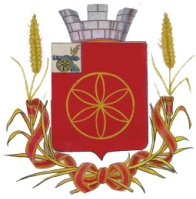   АДМИНИСТРАЦИЯ  МУНИЦИПАЛЬНОГО  ОБРАЗОВАНИЯ            РУДНЯНСКИЙ  РАЙОН  СМОЛЕНСКОЙ ОБЛАСТИП  О  С  Т  А Н  О  В  Л  Е Н  И  Еот  14.06.2019 года   № 254 О внесении изменений в муниципальную программу «Развитие образования и молодежной политики на территории муниципального образования Руднянский район Смоленской области» 	В соответствии с Бюджетным кодексом Российской Федерации,  постановлением Администрации муниципального образования Руднянский район Смоленской  области от 19.12.2016 №471 «Об утверждении Порядка принятия решения о разработке муниципальных программ, их формирования и реализации и Порядка проведения оценки эффективности реализации муниципальных программ», Уставом муниципального образования Руднянский район Смоленской областиАдминистрация муниципального образования Руднянский район Смоленской области п о с т а н о в л я е т:Внести в муниципальную программу «Развитие образования и молодежной политики на территории муниципального образования Руднянский район Смоленской области», утвержденную постановлением Администрации муниципального образования Руднянский район Смоленской области от 20.02.2017 №78 (в редакции постановлений Администрации муниципального образования Руднянский район Смоленской области от 19.10.2017 №400, от 19.01.2018 №16, от 23.05.2018 №193, от 15.08.2018 №290, от 16.08.2018 №311, от 06.12.2018 №427, от 18.01.2019 №16)  следующие изменения:В разделе «Паспорт муниципальной программы «Развитие образования и молодежной политики на территории муниципального образования Руднянский район Смоленской области» позицию:в следующей редакции:Раздел 4. «Обоснование ресурсного обеспечения муниципальной программы» изложить в следующей редакции:«Раздел 4. «Обоснование ресурсного обеспечения муниципальной программы»Ресурсное обеспечение муниципальной программы осуществляется за счет средств бюджета Смоленской области (далее – областной бюджет), бюджета муниципального образования Руднянский район Смоленской области (далее – местный бюджет) и федерального бюджета. Для реализации отдельных мероприятий программы могут привлекаться на добровольной основе средства добровольных общественных обществ, организаций и иных заинтересованных лиц.Общий объем финансирования муниципальной программы представлен в таблице.ТаблицаВсего по программе: 780 642,5 тыс. рублей, в том числе областной бюджет – 538 300,5 тыс.рублей, муниципальный бюджет – 242 342,0 тыс.рублей.Основные направлениями расходования, выделенных на реализацию муниципальной программы средств, являются обеспечение средствами реализацию подпрограмм.Объем финансирования муниципальной программы подлежит ежегодному уточнению исходя из реальных возможностей областного бюджета.».В подпрограмме «Развитие дошкольного образования»  муниципальной программы «Развитие образования и молодежной политики на территории муниципального образования Руднянский район Смоленской области» В разделе «Паспорт подпрограммы «Развитие дошкольного образования» муниципальной программы «Развитие образования и молодежной политики на территории муниципального образования Руднянский район Смоленской области» позицию:изложить в следующей редакции:Раздел 4. «Обоснование ресурсного обеспечения подпрограммы муниципальной программы» изложить в следующей редакции:«Раздел 4 «Обоснование ресурсного обеспечения подпрограммы муниципальной программы»Ресурсное обеспечение реализации основных мероприятий подпрограммы 1 осуществляется из средств областного и муниципального бюджетов.Объем финансового обеспечения обеспечивающей подпрограммы за счет всех источников 145 757,4 тыс. рублей, в том числе: областной бюджет – 75 242,4тыс.рублей, муниципальный бюджет – 70515,0тыс.рублей.По годам реализации:2017 год –34 475,1тыс. рублей, в том числе: областной бюджет –18010,3тыс.рублей, муниципальный бюджет – 16 464,8тыс.рублей;2018 год – 37 973,0тыс. рублей, в том числе: областной бюджет – 20 049,8тыс.рублей, муниципальный бюджет –17 923,2тыс.рублей;2019 год – 36 341,7тыс. рублей, в том числе: областной бюджет –18 633,0 тыс.рублей, муниципальный бюджет –17 738,7 тыс.рублей;2020 год –36 937,6 тыс. рублей, в том числе: областной бюджет – 18 549,3тыс.рублей, муниципальный бюджет – 18 388,3 тыс.рублей.Информация об объемах финансового обеспечения мероприятий подпрограммы 1 представлена в приложении № 2.Объем финансирования обеспечивающей подпрограммы подлежит ежегодному уточнению.».В подпрограмме «Развитие общего образования» муниципальной программы «Развитие образования и молодежной политики на территории муниципального образования Руднянский район Смоленской области» В разделе «Паспорт подпрограммы «Развитие общего образования» муниципальной программы «Развитие образования и молодежной политики на территории муниципального образования Руднянский район Смоленской области»позицию:изложить в следующей редакции:Раздел 4. «Обоснование ресурсного обеспечения подпрограммы муниципальной программы» изложить в следующей редакции:«Раздел 4 «Обоснование ресурсного обеспечения подпрограммы муниципальной программы»Ресурсное обеспечение реализации основных мероприятий подпрограммы 2 осуществляется из средств областного и муниципального бюджетов.Общий объем финансирования муниципальной программы составляет  497 368,2 тыс. рублей, в том числе: областной бюджет –405 054,7тыс.рублей, муниципальный бюджет – 92 313,5тыс.рублей.По годам реализации:2017 год –121 698,8 тыс. рублей, в том числе: областной бюджет –92 095,0 тыс.рублей, муниципальный бюджет – 29 603,8тыс.рублей;2018 год –127 237,8тыс. рублей, в том числе: областной бюджет – 102 229,4тыс.рублей, муниципальный бюджет – 25 008,4тыс.рублей;2019 год – 128 128,2тыс. рублей, в том числе: областной бюджет –103 589,5 тыс.рублей, муниципальный бюджет –24 538,7 тыс.рублей;2020 год –117 458,1 тыс. рублей, в том числе: областной бюджет – 104 295,5тыс.рублей, муниципальный бюджет – 13 162,6 тыс.рублей.Информация об объемах финансового обеспечения мероприятий подпрограммы 2 представлена в приложении № 2.Объем финансирования обеспечивающей подпрограммы подлежит ежегодному уточнению.».В подпрограмме «Развитие дополнительного образования» муниципальной программы «Развитие образования и молодежной политики на территории муниципального образования Руднянский район Смоленской области» В разделе «Паспорт подпрограммы «Развитие дополнительного образования» муниципальной программы «Развитие образования и молодежной политики на территории муниципального образования Руднянский район Смоленской области» позицию:изложить в следующей редакции:1.5.2. Раздел 4 «Обоснование ресурсного обеспечения подпрограммы муниципальной программы» изложить в следующей редакции:«Раздел 4 «Обоснование ресурсного обеспечения подпрограммы муниципальной программы»Ресурсное обеспечение реализации основных мероприятий подпрограммы 3 осуществляется из средств муниципального бюджета.Объем финансового обеспечения подпрограммы составляет  48 821,4  тыс. рублей, в том числе: областной бюджет – 1502,0 тыс.рублей, муниципальный бюджет – 47 319,4 тыс.рублей.По годам реализации:2017 год –12 521,5 тыс. рублей, в том числе: областной бюджет –757,9 тыс.рублей, муниципальный бюджет –11 763,6 тыс.рублей;2018 год – 13 662,2тыс. рублей, в том числе: областной бюджет – 327,0 тыс.рублей, муниципальный бюджет –  13 335,2 тыс.рублей;2019 год –9085,2 тыс. рублей, в том числе: областной бюджет – 417,1 тыс.рублей, муниципальный бюджет –8 668,1тыс.рублей;2020 год – 13552,5 тыс. рублей, в том числе: областной бюджет – 0,0 тыс.рублей, муниципальный бюджет – 13_552,5 тыс.рублей.Информация об объемах финансового обеспечения мероприятий подпрограммы 3 представлена в приложении № 2 к муниципальной программе.Объем финансирования обеспечивающей подпрограммы подлежит ежегодному уточнению.». В подпрограмме «Дети Руднянского района» муниципальной программы «Развитие образования и молодежной политики на территории муниципального образования Руднянский район Смоленской области»В разделе паспорт подпрограммы «Дети Руднянского района» муниципальной программы «Развитие образования и молодежной политики на территории муниципального образования Руднянский район Смоленской области»позицию:	изложить в следующей редакции:Раздел 4 «Обоснование ресурсного обеспечения подпрограммы муниципальной программы» изложить в следующей редакции:«Раздел 4 «Обоснование ресурсного обеспечения подпрограммы муниципальной программы»Ресурсное обеспечение реализации основных мероприятий подпрограммы 4 осуществляется из средств областного и муниципального бюджетов.Объем финансового обеспечения обеспечивающей подпрограммы за счет всех источников составляет – 2 177,0 тыс. рублей, в том числе за счет средств: областного  бюджета – 1797,3 муниципального бюджета 379,7 тыс.руб.По годам реализации: 2017 год – 876,2 тыс. рублей, в том числе за счет средств: областного бюджета – 697,6 тыс.рублей, муниципального бюджета – 178,6 тыс.руб.;2018 год – 709,0 тыс. рублей, в том числе за счет областного бюджета – 574,0тыс. рублей,  за счет средств муниципального бюджета – 135,0 тыс.рублей;2019 год – 591,8 тыс. рублей, в том числе за счет средств: областного бюджета – 525,7 тыс.рублей, муниципального бюджета – 66,1 тыс.рублей;2020 год – 0,0 тыс. рублей.	Информация об объемах финансового обеспечения мероприятий подпрограммы 4 представлена в приложении № 2.Объем финансирования обеспечивающей подпрограммы подлежит ежегодному уточнению.».В разделе «Обеспечивающая подпрограмма» муниципальной программы «Развитие образования и молодежной политики на территории муниципального образования Руднянский район Смоленской области»абзац тридцать второй изложить в следующей редакции:«Общий объем  финансирования подпрограммы составляет 39 426,1 тыс. рублей, в том числе: средства бюджета муниципального образования – 31 723,4 тыс.рублей, областного бюджета – 7702,7 тыс.рублей.абзац тридцать пятый изложить в следующей редакции:«- 2019 год – 10 535,5 тыс. рублей, в том числе: из средств бюджета муниципального образования 8 605,5 тыс.рублей, областного бюджета 1 930,0 тыс.рублей.»;Приложение 2 к муниципальной программе «Развитие образования и молодежной политики на территории муниципального образования Руднянский район Смоленской области» изложить в новой редакции согласно приложению  к настоящему постановлению.Контроль за исполнением настоящего постановления возложить на начальника отдела по образованию, физической культуре и спорту Администрации муниципального образования Руднянский район Смоленской области О.Г. Зуеву.Настоящее постановление вступает в силу с момента подписания и распространяет свои действия на правоотношения, возникшие с 01 апреля 2019 года.Глава муниципального образования  Руднянский район Смоленской области           		                       Ю.И. ИвашкинПриложениек постановлению Администрации муниципального образования Руднянский район Смоленской областиот «__» _______2019г. №___Приложение № 2к муниципальной программе «Развитие образования и молодежной политики на территории муниципального образования Руднянский район Смоленской области» План реализации муниципальной программы«Развитие образования и молодежной политики на территории муниципального образованияРуднянский район Смоленской области»Объемы ассигнований муниципальной программы (по годам реализации и в разрезе источников финансирования)общий объем финансирования муниципальной программы составляет  771 663,8тыс. рублей, в том числе областной бюджет – 530819,7 тыс.рублей, муниципальный бюджет – 240 844,1 тыс.рублей.По годам реализации:- 2017 год –191 659,7тыс. рублей, в том числе областной бюджет – 125 893,6 тыс.рублей, муниципальный  бюджет – 65 766,1 тыс.рублей;- 2018 год – 201 377,8 тыс. рублей, в том числе областной бюджет – 137 212,4 тыс.рублей, муниципальный  бюджет – 64 165,4 тыс.рублей;- 2019 год – 189 805,5тыс. рублей, в том числе областной бюджет – 131 661,3 тыс.рублей, муниципальный  бюджет – 58 144,2 тыс.рублей;- 2020 год – 188 820,8 тыс.рублей, в том числе областной бюджет – 136 052,4 тыс.рублей, муниципальный  бюджет – 52 768,4 тыс.рублей;Объем финансирования муниципальной программы подлежит ежегодному уточнению.Объемы ассигнований муниципальной программы (по годам реализации и в разрезе источников финансирования)общий объем финансирования муниципальной программы составляет  780 642,5 тыс. рублей, в том числе областной бюджет – 538 300,5 тыс.рублей, муниципальный бюджет – 242 342,0 тыс.рублей.По годам реализации:- 2017 год –191 659,7тыс. рублей, в том числе областной бюджет – 125 893,6 тыс.рублей, муниципальный  бюджет – 65 766,1 тыс.рублей;- 2018 год – 201 377,8 тыс. рублей, в том числе областной бюджет – 137 212,4 тыс.рублей, муниципальный  бюджет – 64 165,4 тыс.рублей;- 2019 год – 198 784,2 тыс. рублей, в том числе областной бюджет – 139 142,1 тыс.рублей, муниципальный  бюджет – 59 642,1 тыс.рублей;- 2020 год – 188 820,8 тыс.рублей, в том числе областной бюджет – 136 052,4 тыс.рублей, муниципальный  бюджет – 52 768,4 тыс.рублей;Объем финансирования муниципальной программы подлежит ежегодному уточнению.Источники финансированияСумма муниципальной программы,тыс.руб.Сумма муниципальной программы,тыс.руб.Сумма муниципальной программы,тыс.руб.Сумма муниципальной программы,тыс.руб.Источники финансирования2017201820192020Средства областного бюджета125 893,6137 212,4139 142,1136 052,4Средства местного бюджета65 766,164 165,459 642,152 768,4ИТОГО191 659,7201 377,8198 784,2188 820,8Объемы ассигнований подпрограммы муниципальной программы (по годам реализации и в разрезе источников финансирования)общий объем финансирования муниципальной программы составляет  145 590,4 тыс. рублей, в том числе: областной бюджет – 74 554,9тыс.рублей, муниципальный бюджет – 71035,5тыс.рублей.По годам реализации:2017 год –34 475,1тыс. рублей, в том числе: областной бюджет –18 010,3тыс.рублей, муниципальный бюджет – 16 464,8 тыс.рублей;2018 год – 37 973,0тыс. рублей, в том числе: областной бюджет – 20 049,8тыс.рублей, муниципальный бюджет –17 923,2тыс.рублей;2019 год – 36 204,7тыс. рублей, в том числе: областной бюджет –17 945,5 тыс.рублей, муниципальный бюджет –18 259,2 тыс.рублей;2020 год –36 937,6 тыс. рублей, в том числе: областной бюджет – 18 549,3тыс.рублей, муниципальный бюджет – 18 388,3 тыс.рублей.Объем финансирования муниципальной программы подлежит ежегодному уточнению.Объемы ассигнований подпрограммы муниципальной программы (по годам реализации и в разрезе источников финансирования)общий объем финансирования муниципальной программы составляет  145 757,4 тыс. рублей, в том числе: областной бюджет – 75 242,4тыс.рублей, муниципальный бюджет – 70515,0тыс.рублей.По годам реализации:2017 год –34 475,1тыс. рублей, в том числе: областной бюджет –18 010,3тыс.рублей, муниципальный бюджет – 16 464,8,тыс.рублей;2018 год – 37 973,0тыс. рублей, в том числе: областной бюджет – 20 049,8тыс.рублей, муниципальный бюджет –17 923,2тыс.рублей;2019 год – 36 371,7тыс. рублей, в том числе: областной бюджет –18 633,0 тыс.рублей, муниципальный бюджет –17 738,7 тыс.рублей;2020 год –36 937,6 тыс. рублей, в том числе: областной бюджет – 18 549,3тыс.рублей, муниципальный бюджет – 18 388,3 тыс.рублей.Объем финансирования муниципальной программы подлежит ежегодному уточнению.Объемы ассигнований подпрограммы муниципальной программы (по годам реализации и в разрезе источников финансирования)общий объем финансирования муниципальной подпрограммы составляет  489 313,6 тыс. рублей, в том числе: областной бюджет –399 204,2тыс.рублей, муниципальный бюджет – 90 109,4тыс.рублей.По годам реализации:2017 год –121 698,8 тыс. рублей, в том числе: областной бюджет –92 095,0 тыс.рублей, муниципальный бюджет – 29 603,8тыс.рублей;2018 год –127 237,8тыс. рублей, в том числе: областной бюджет – 102 229,4тыс.рублей, муниципальный бюджет – 25 008,4тыс.рублей;2019 год – 122 918,9тыс. рублей, в том числе: областной бюджет –100 584,3 тыс.рублей, муниципальный бюджет –22 334,6 тыс.рублей;2020 год –117 458,1 тыс. рублей, в том числе: областной бюджет – 104 295,5тыс.рублей, муниципальный бюджет – 13 162,6 тыс.рублей.Объем финансирования муниципальной программы подлежит ежегодному уточнению.Объемы ассигнований подпрограммы муниципальной программы (по годам реализации и в разрезе источников финансирования)общий объем финансирования муниципальной подпрограммы составляет  497 368,2 тыс. рублей, в том числе: областной бюджет –405 054,7 тыс.рублей, муниципальный бюджет – 92 313,5тыс.рублей.По годам реализации:2017 год –121 698,8 тыс. рублей, в том числе: областной бюджет –92 095,0 тыс.рублей, муниципальный бюджет – 29 603,8тыс.рублей;2018 год –127 237,8тыс. рублей, в том числе: областной бюджет – 102 229,4тыс.рублей, муниципальный бюджет – 25 008,4тыс.рублей;2019 год – 128 128,2тыс. рублей, в том числе: областной бюджет –103 589,5 тыс.рублей, муниципальный бюджет –24 538,7 тыс.рублей;2020 год –117 458,1 тыс. рублей, в том числе: областной бюджет – 104 295,5тыс.рублей, муниципальный бюджет – 13 162,6 тыс.рублей.Объем финансирования муниципальной программы подлежит ежегодному уточнению.Объемы ассигнований подпрограммы муниципальной программы (по годам реализации и в разрезе источников финансирования)общий объем финансирования муниципальной программы составляет  48 346,1  тыс. рублей, в том числе: областной бюджет – 1 084,9 тыс.рублей, муниципальный бюджет – 47 261,2 тыс.рублей.По годам реализации:2017 год –12 521,5 тыс. рублей, в том числе: областной бюджет –757,9 тыс.рублей, муниципальный бюджет –11 763,6 тыс.рублей;2018 год – 13 662,2тыс. рублей, в том числе: областной бюджет – 327,0 тыс.рублей, муниципальный бюджет –  13 335,2 тыс.рублей;2019 год –8 609,9 тыс. рублей, в том числе: областной бюджет – 0,0 тыс.рублей, муниципальный бюджет –8 609,9тыс.рублей;2020 год – 13552,5 тыс. рублей, в том числе: областной бюджет – 0,0 тыс.рублей, муниципальный бюджет – 13_552,5 тыс.рублей.Объем финансирования муниципальной программы подлежит ежегодному уточнению.Объемы ассигнований подпрограммы муниципальной программы (по годам реализации и в разрезе источников финансирования)общий объем финансирования муниципальной программы составляет  48 821,4  тыс. рублей, в том числе: областной бюджет – 1052,0 тыс.рублей, муниципальный бюджет – 47 319,4 тыс.рублей.По годам реализации:2017 год –12 521,5 тыс. рублей, в том числе: областной бюджет –757,9 тыс.рублей, муниципальный бюджет –11 763,6 тыс.рублей;2018 год – 13 662,2тыс. рублей, в том числе: областной бюджет – 327,0 тыс.рублей, муниципальный бюджет –  13 335,2 тыс.рублей;2019 год –9085,2 тыс. рублей, в том числе: областной бюджет – 417,1 тыс.рублей, муниципальный бюджет –8 668,1тыс.рублей;2020 год – 13552,5 тыс. рублей, в том числе: областной бюджет – 0,0 тыс.рублей, муниципальный бюджет – 13_552,5 тыс.рублей.Объем финансирования муниципальной программы подлежит ежегодному уточнению.Объемы ассигнований подпрограммы муниципального программы (по годам реализации и в разрезе источников финансирования)Общий объем финансирования программы составляет  – 1 715,2 тыс. рублей, в том числе за счет средств: областного  бюджета – 1271,6 муниципального бюджета 443,6 тыс.руб.По годам реализации: 2017 год – 876,2 тыс. рублей, в том числе за счет средств: областного бюджета – 697,6 тыс.рублей, муниципального бюджета – 178,6 тыс.руб.;2018 год – 709,0 тыс. рублей, в том числе за счет областного бюджета – 574,0тыс. рублей,  за счет средств муниципального бюджета – 135,0 тыс.рублей;2019 год – 130,0 тыс. рублей, в том числе за счет средств: областного бюджета – 0,0 тыс.рублей, муниципального бюджета – 130,0 тыс.рублей;2020 год – 0,0 тыс. рублей.	Объем финансирования муниципальной программы подлежит ежегодному уточнениюОбъемы ассигнований подпрограммы муниципального программы (по годам реализации и в разрезе источников финансирования)Общий объем финансирования программы составляет  – 2 177,0 тыс. рублей, в том числе за счет средств: областного  бюджета – 1797,3 муниципального бюджета 379,7 тыс.руб.По годам реализации: 2017 год – 876,2 тыс. рублей, в том числе за счет средств: областного бюджета – 697,6 тыс.рублей, муниципального бюджета – 178,6 тыс.руб.;2018 год – 709,0 тыс. рублей, в том числе за счет областного бюджета – 574,0тыс. рублей,  за счет средств муниципального бюджета – 135,0 тыс.рублей;2019 год – 591,8 тыс. рублей, в том числе за счет средств: областного бюджета – 525,7 тыс.рублей, муниципального бюджета –66,1 тыс.рублей;2020 год – 0,0 тыс. рублей.	Объем финансирования муниципальной программы подлежит ежегодному уточнению№ п/пНаименование Исполнитель мероприятия    Источники финансового   обеспечения (расшифровать)Объем средств на реализацию муниципальной программы на отчетный год и плановый период, тыс. рублейОбъем средств на реализацию муниципальной программы на отчетный год и плановый период, тыс. рублейОбъем средств на реализацию муниципальной программы на отчетный год и плановый период, тыс. рублейОбъем средств на реализацию муниципальной программы на отчетный год и плановый период, тыс. рублейОбъем средств на реализацию муниципальной программы на отчетный год и плановый период, тыс. рублейПланируемое значение показателя на реализацию муниципальной программы на отчетный год и плановый периодПланируемое значение показателя на реализацию муниципальной программы на отчетный год и плановый периодПланируемое значение показателя на реализацию муниципальной программы на отчетный год и плановый периодПланируемое значение показателя на реализацию муниципальной программы на отчетный год и плановый период№ п/пНаименование Исполнитель мероприятия    Источники финансового   обеспечения (расшифровать)Всего2017 год2018 год2019 год2020 год2017 год2018 год2019 год2020 годПодпрограмма «Развитие дошкольного образования» муниципальной программы «Развитие образования и молодежной политики на территории муниципального образования Руднянский район Смоленской области» Подпрограмма «Развитие дошкольного образования» муниципальной программы «Развитие образования и молодежной политики на территории муниципального образования Руднянский район Смоленской области» Подпрограмма «Развитие дошкольного образования» муниципальной программы «Развитие образования и молодежной политики на территории муниципального образования Руднянский район Смоленской области» Подпрограмма «Развитие дошкольного образования» муниципальной программы «Развитие образования и молодежной политики на территории муниципального образования Руднянский район Смоленской области» Подпрограмма «Развитие дошкольного образования» муниципальной программы «Развитие образования и молодежной политики на территории муниципального образования Руднянский район Смоленской области» Подпрограмма «Развитие дошкольного образования» муниципальной программы «Развитие образования и молодежной политики на территории муниципального образования Руднянский район Смоленской области» Подпрограмма «Развитие дошкольного образования» муниципальной программы «Развитие образования и молодежной политики на территории муниципального образования Руднянский район Смоленской области» Подпрограмма «Развитие дошкольного образования» муниципальной программы «Развитие образования и молодежной политики на территории муниципального образования Руднянский район Смоленской области» Подпрограмма «Развитие дошкольного образования» муниципальной программы «Развитие образования и молодежной политики на территории муниципального образования Руднянский район Смоленской области» Подпрограмма «Развитие дошкольного образования» муниципальной программы «Развитие образования и молодежной политики на территории муниципального образования Руднянский район Смоленской области» Подпрограмма «Развитие дошкольного образования» муниципальной программы «Развитие образования и молодежной политики на территории муниципального образования Руднянский район Смоленской области» Подпрограмма «Развитие дошкольного образования» муниципальной программы «Развитие образования и молодежной политики на территории муниципального образования Руднянский район Смоленской области» Подпрограмма «Развитие дошкольного образования» муниципальной программы «Развитие образования и молодежной политики на территории муниципального образования Руднянский район Смоленской области» Цель подпрограммы: повышение доступности и качества дошкольного образования на территории муниципального образования Руднянский район Смоленской областиЦель подпрограммы: повышение доступности и качества дошкольного образования на территории муниципального образования Руднянский район Смоленской областиЦель подпрограммы: повышение доступности и качества дошкольного образования на территории муниципального образования Руднянский район Смоленской областиЦель подпрограммы: повышение доступности и качества дошкольного образования на территории муниципального образования Руднянский район Смоленской областиЦель подпрограммы: повышение доступности и качества дошкольного образования на территории муниципального образования Руднянский район Смоленской областиЦель подпрограммы: повышение доступности и качества дошкольного образования на территории муниципального образования Руднянский район Смоленской областиЦель подпрограммы: повышение доступности и качества дошкольного образования на территории муниципального образования Руднянский район Смоленской областиЦель подпрограммы: повышение доступности и качества дошкольного образования на территории муниципального образования Руднянский район Смоленской областиЦель подпрограммы: повышение доступности и качества дошкольного образования на территории муниципального образования Руднянский район Смоленской областиЦель подпрограммы: повышение доступности и качества дошкольного образования на территории муниципального образования Руднянский район Смоленской областиЦель подпрограммы: повышение доступности и качества дошкольного образования на территории муниципального образования Руднянский район Смоленской областиЦель подпрограммы: повышение доступности и качества дошкольного образования на территории муниципального образования Руднянский район Смоленской областиЦель подпрограммы: повышение доступности и качества дошкольного образования на территории муниципального образования Руднянский район Смоленской области1Основное мероприятие "Обеспечение общедоступного и бесплатного дошкольного образования»Основное мероприятие "Обеспечение общедоступного и бесплатного дошкольного образования»Основное мероприятие "Обеспечение общедоступного и бесплатного дошкольного образования»Основное мероприятие "Обеспечение общедоступного и бесплатного дошкольного образования»Основное мероприятие "Обеспечение общедоступного и бесплатного дошкольного образования»Основное мероприятие "Обеспечение общедоступного и бесплатного дошкольного образования»Основное мероприятие "Обеспечение общедоступного и бесплатного дошкольного образования»Основное мероприятие "Обеспечение общедоступного и бесплатного дошкольного образования»Основное мероприятие "Обеспечение общедоступного и бесплатного дошкольного образования»Основное мероприятие "Обеспечение общедоступного и бесплатного дошкольного образования»Основное мероприятие "Обеспечение общедоступного и бесплатного дошкольного образования»Основное мероприятие "Обеспечение общедоступного и бесплатного дошкольного образования»Охват детей в возрасте от 1 до 6 лет программами дошкольного образования, %Охват детей в возрасте от 1 до 6 лет программами дошкольного образования, %Охват детей в возрасте от 1 до 6 лет программами дошкольного образования, %Охват детей в возрасте от 1 до 6 лет программами дошкольного образования, %Охват детей в возрасте от 1 до 6 лет программами дошкольного образования, %Охват детей в возрасте от 1 до 6 лет программами дошкольного образования, %Охват детей в возрасте от 1 до 6 лет программами дошкольного образования, %Охват детей в возрасте от 1 до 6 лет программами дошкольного образования, %Охват детей в возрасте от 1 до 6 лет программами дошкольного образования, %47,54848,148,51.1.Предоставление субсидии образовательным учреждениям, реализующим программы дошкольного образования, на выполнение муниципального задания непосредственно связанной с предоставлением услугиобразовательные учреждения, реализующие программы дошкольного образования областной бюджет65609,915503,816454,616867,616783,9ХХХХ1.1.Предоставление субсидии образовательным учреждениям, реализующим программы дошкольного образования, на выполнение муниципального задания непосредственно связанной с предоставлением услугиобразовательные учреждения, реализующие программы дошкольного образования областной бюджет65609,915503,816454,616867,616783,9ХХХХ1.2.Предоставление субсидии муниципальным образовательным учреждениям, реализующим программу дошкольного образования, на выполнение муниципального задания - общехозяйственные нужды и содержание имуществаобразовательные учреждения, реализующие программы дошкольного образования областной бюджет1339,20,01339,20,00,0ХХХХ1.2.Предоставление субсидии муниципальным образовательным учреждениям, реализующим программу дошкольного образования, на выполнение муниципального задания - общехозяйственные нужды и содержание имуществаобразовательные учреждения, реализующие программы дошкольного образованиямуниципальный  бюджет53067,411523,313517,913531,314494,9ХХХХ1.4.Предоставление субсидии муниципальным образовательным учреждениям, реализующим программу дошкольного образования,  на иные цели (уплата налогов, оплата ТЭР)образовательные учреждения, реализующие программы дошкольного образования областной бюджет575,20,0575,20,00,0XXXX1.4.Предоставление субсидии муниципальным образовательным учреждениям, реализующим программу дошкольного образования,  на иные цели (уплата налогов, оплата ТЭР)образовательные учреждения, реализующие программы дошкольного образованиямуниципальный  бюджет17425,74919,64405,34207,43893,4XXXX1.5.Выплата компенсации платы, взимаемой с родителей (законных представителей), за присмотр и уход за детьми в муниципальных образовательных организациях, реализующих программу дошкольного образованияотдел образования областной бюджет 7658,12506,51620,81765,41765,4ХХХХ1.6.Предоставление субсидии муниципальным образовательным учреждениям, реализующим программу дошкольного образования, на проведение ремонтных работ (софинансирование к субсидии из резерв-ного фонда Администрации Смоленской областиобразовательные учреждения, реализующие программы дошкольного образованияобластной бюджет 81,921,960,00,00,00,0ХХХ1.6.Предоставление субсидии муниципальным образовательным учреждениям, реализующим программу дошкольного образования, на проведение ремонтных работ (софинансирование к субсидии из резерв-ного фонда Администрации Смоленской областиобразовательные учреждения, реализующие программы дошкольного образованиямуниципальный  бюджет0,00,00,00,00,0ХХХХитого муниципальный бюджетитого муниципальный бюджетитого муниципальный бюджет70515,016464,817923,217738,718388,3ХХХХитого областной бюджетитого областной бюджетитого областной бюджет75242,418010,320049,818633,018549,3ХХХХИтого по подпрограммеИтого по подпрограммеИтого по подпрограмме145757,434475,137973,036371,736937,6ХХХХПодпрограмма  «Развитие общего образования» муниципальной программы «Развитие образования и молодежной политики на территории муниципального образования Руднянский район Смоленской области»Подпрограмма  «Развитие общего образования» муниципальной программы «Развитие образования и молодежной политики на территории муниципального образования Руднянский район Смоленской области»Подпрограмма  «Развитие общего образования» муниципальной программы «Развитие образования и молодежной политики на территории муниципального образования Руднянский район Смоленской области»Подпрограмма  «Развитие общего образования» муниципальной программы «Развитие образования и молодежной политики на территории муниципального образования Руднянский район Смоленской области»Подпрограмма  «Развитие общего образования» муниципальной программы «Развитие образования и молодежной политики на территории муниципального образования Руднянский район Смоленской области»Подпрограмма  «Развитие общего образования» муниципальной программы «Развитие образования и молодежной политики на территории муниципального образования Руднянский район Смоленской области»Подпрограмма  «Развитие общего образования» муниципальной программы «Развитие образования и молодежной политики на территории муниципального образования Руднянский район Смоленской области»Подпрограмма  «Развитие общего образования» муниципальной программы «Развитие образования и молодежной политики на территории муниципального образования Руднянский район Смоленской области»Подпрограмма  «Развитие общего образования» муниципальной программы «Развитие образования и молодежной политики на территории муниципального образования Руднянский район Смоленской области»Подпрограмма  «Развитие общего образования» муниципальной программы «Развитие образования и молодежной политики на территории муниципального образования Руднянский район Смоленской области»Подпрограмма  «Развитие общего образования» муниципальной программы «Развитие образования и молодежной политики на территории муниципального образования Руднянский район Смоленской области»Подпрограмма  «Развитие общего образования» муниципальной программы «Развитие образования и молодежной политики на территории муниципального образования Руднянский район Смоленской области»Цель подпрограммы 2: повышение доступности качественного общего образования, соответствующего современным потребностям граждан муниципального  образования Руднянский район  Смоленской областиЦель подпрограммы 2: повышение доступности качественного общего образования, соответствующего современным потребностям граждан муниципального  образования Руднянский район  Смоленской областиЦель подпрограммы 2: повышение доступности качественного общего образования, соответствующего современным потребностям граждан муниципального  образования Руднянский район  Смоленской областиЦель подпрограммы 2: повышение доступности качественного общего образования, соответствующего современным потребностям граждан муниципального  образования Руднянский район  Смоленской областиЦель подпрограммы 2: повышение доступности качественного общего образования, соответствующего современным потребностям граждан муниципального  образования Руднянский район  Смоленской областиЦель подпрограммы 2: повышение доступности качественного общего образования, соответствующего современным потребностям граждан муниципального  образования Руднянский район  Смоленской областиЦель подпрограммы 2: повышение доступности качественного общего образования, соответствующего современным потребностям граждан муниципального  образования Руднянский район  Смоленской областиЦель подпрограммы 2: повышение доступности качественного общего образования, соответствующего современным потребностям граждан муниципального  образования Руднянский район  Смоленской областиЦель подпрограммы 2: повышение доступности качественного общего образования, соответствующего современным потребностям граждан муниципального  образования Руднянский район  Смоленской областиЦель подпрограммы 2: повышение доступности качественного общего образования, соответствующего современным потребностям граждан муниципального  образования Руднянский район  Смоленской областиЦель подпрограммы 2: повышение доступности качественного общего образования, соответствующего современным потребностям граждан муниципального  образования Руднянский район  Смоленской областиЦель подпрограммы 2: повышение доступности качественного общего образования, соответствующего современным потребностям граждан муниципального  образования Руднянский район  Смоленской областиОсновное мероприятие 1 "Обеспечение общедоступного и бесплатного начального общего, основного общего и среднего общего образования"Основное мероприятие 1 "Обеспечение общедоступного и бесплатного начального общего, основного общего и среднего общего образования"Основное мероприятие 1 "Обеспечение общедоступного и бесплатного начального общего, основного общего и среднего общего образования"Основное мероприятие 1 "Обеспечение общедоступного и бесплатного начального общего, основного общего и среднего общего образования"Основное мероприятие 1 "Обеспечение общедоступного и бесплатного начального общего, основного общего и среднего общего образования"Основное мероприятие 1 "Обеспечение общедоступного и бесплатного начального общего, основного общего и среднего общего образования"Основное мероприятие 1 "Обеспечение общедоступного и бесплатного начального общего, основного общего и среднего общего образования"Основное мероприятие 1 "Обеспечение общедоступного и бесплатного начального общего, основного общего и среднего общего образования"Основное мероприятие 1 "Обеспечение общедоступного и бесплатного начального общего, основного общего и среднего общего образования"Основное мероприятие 1 "Обеспечение общедоступного и бесплатного начального общего, основного общего и среднего общего образования"Основное мероприятие 1 "Обеспечение общедоступного и бесплатного начального общего, основного общего и среднего общего образования"Основное мероприятие 1 "Обеспечение общедоступного и бесплатного начального общего, основного общего и среднего общего образования"Наличие системы общедоступного бесплатного общего образования (базовые значения, Да/Нет)Наличие системы общедоступного бесплатного общего образования (базовые значения, Да/Нет)Наличие системы общедоступного бесплатного общего образования (базовые значения, Да/Нет)Наличие системы общедоступного бесплатного общего образования (базовые значения, Да/Нет)Наличие системы общедоступного бесплатного общего образования (базовые значения, Да/Нет)Наличие системы общедоступного бесплатного общего образования (базовые значения, Да/Нет)Наличие системы общедоступного бесплатного общего образования (базовые значения, Да/Нет)Наличие системы общедоступного бесплатного общего образования (базовые значения, Да/Нет)Наличие системы общедоступного бесплатного общего образования (базовые значения, Да/Нет)ДаДаДаДаУдельный вес учащихся муниципальных  общеобразовательных организаций, которым предоставлена возможность обучаться в соответствии с современными требованиями, в общей численности учащихся, %Удельный вес учащихся муниципальных  общеобразовательных организаций, которым предоставлена возможность обучаться в соответствии с современными требованиями, в общей численности учащихся, %Удельный вес учащихся муниципальных  общеобразовательных организаций, которым предоставлена возможность обучаться в соответствии с современными требованиями, в общей численности учащихся, %Удельный вес учащихся муниципальных  общеобразовательных организаций, которым предоставлена возможность обучаться в соответствии с современными требованиями, в общей численности учащихся, %Удельный вес учащихся муниципальных  общеобразовательных организаций, которым предоставлена возможность обучаться в соответствии с современными требованиями, в общей численности учащихся, %Удельный вес учащихся муниципальных  общеобразовательных организаций, которым предоставлена возможность обучаться в соответствии с современными требованиями, в общей численности учащихся, %Удельный вес учащихся муниципальных  общеобразовательных организаций, которым предоставлена возможность обучаться в соответствии с современными требованиями, в общей численности учащихся, %Удельный вес учащихся муниципальных  общеобразовательных организаций, которым предоставлена возможность обучаться в соответствии с современными требованиями, в общей численности учащихся, %Удельный вес учащихся муниципальных  общеобразовательных организаций, которым предоставлена возможность обучаться в соответствии с современными требованиями, в общей численности учащихся, %808088,988,9Увеличение доли учащихся, занимающихся физической культурой и спортом во внеурочное время (по каждому уровню общего образования), за исключением дошкольного образования, в общей численности учащихся школьного возраста, проживающих в сельской местности, %Увеличение доли учащихся, занимающихся физической культурой и спортом во внеурочное время (по каждому уровню общего образования), за исключением дошкольного образования, в общей численности учащихся школьного возраста, проживающих в сельской местности, %Увеличение доли учащихся, занимающихся физической культурой и спортом во внеурочное время (по каждому уровню общего образования), за исключением дошкольного образования, в общей численности учащихся школьного возраста, проживающих в сельской местности, %Увеличение доли учащихся, занимающихся физической культурой и спортом во внеурочное время (по каждому уровню общего образования), за исключением дошкольного образования, в общей численности учащихся школьного возраста, проживающих в сельской местности, %Увеличение доли учащихся, занимающихся физической культурой и спортом во внеурочное время (по каждому уровню общего образования), за исключением дошкольного образования, в общей численности учащихся школьного возраста, проживающих в сельской местности, %Увеличение доли учащихся, занимающихся физической культурой и спортом во внеурочное время (по каждому уровню общего образования), за исключением дошкольного образования, в общей численности учащихся школьного возраста, проживающих в сельской местности, %Увеличение доли учащихся, занимающихся физической культурой и спортом во внеурочное время (по каждому уровню общего образования), за исключением дошкольного образования, в общей численности учащихся школьного возраста, проживающих в сельской местности, %Увеличение доли учащихся, занимающихся физической культурой и спортом во внеурочное время (по каждому уровню общего образования), за исключением дошкольного образования, в общей численности учащихся школьного возраста, проживающих в сельской местности, %Увеличение доли учащихся, занимающихся физической культурой и спортом во внеурочное время (по каждому уровню общего образования), за исключением дошкольного образования, в общей численности учащихся школьного возраста, проживающих в сельской местности, %1.1.Предоставление субсидии муниципальным общеобразовательным учреждениям в целях оказания муниципальных услуг по предоставлению начального, основного общего, среднего общего образования детям и выполнение муниципального заданиямуниципальные общеобразовательные учреждения областной бюджет392337,790954,095860,7102408,5103114,5ХХХХ1.2.Выплата вознаграждения за выполнение функций классного руководителямуниципальные общеобразовательные учрежденияобластной  бюджет4646,51141,01143,51181,01181,0ХХХХ1.3.Предоставление субсидии муниципальным общеобразовательным учреждениям на проведение текущего и капитального ремонта зданий, сооружений, в том числе  спортивных залов, приобретение спортивного оборудования и инвентаря в целях создания условий для занятий физической культурой и спортоммуниципальные общеобразовательные учрежденияобластной бюджет0,00,00,00,00,0ХХХХ1.3.Предоставление субсидии муниципальным общеобразовательным учреждениям на проведение текущего и капитального ремонта зданий, сооружений, в том числе  спортивных залов, приобретение спортивного оборудования и инвентаря в целях создания условий для занятий физической культурой и спортоммуниципальные общеобразовательные учреждениямуниципальный  бюджет0,00,00,00,00,0ХХХХ1.4.Предоставление субсидии муниципальным общеобразовательным учреждениям  на проведение ремонтных работ, закупку товаров  (софинансирование к субсидии из резерв-ного фонда Администрации Смоленской областимуниципальные общеобразовательные учрежденияобластной бюджет4829,60,01984,32845,30,0ХХХХ1.4.Предоставление субсидии муниципальным общеобразовательным учреждениям  на проведение ремонтных работ, закупку товаров  (софинансирование к субсидии из резерв-ного фонда Администрации Смоленской областимуниципальные общеобразовательные учреждениямуниципальный  бюджет558,10,099,3458,80,0ХХХХ1.5.Предоставление субсидии муниципальным общеобразовательным учреждениям на уплату налоговмуниципальные общеобразовательные учреждениямуниципальный  бюджет3793,71633,31113,41047,00,0ХХХХ1.6.Предоставление субсидии муниципальным общеобразовательным учреждениям  на выполнение муниципального задания муниципальные общеобразовательные учреждениямуниципальный  бюджет13156,05958,84624,92572,30,0ХХХХ1.7.Предоставление субсидии муниципальным общеобразовательным учреждениям на оплату коммунальных услуг (расходов по оплате электрической, тепловой энергии, газа), приобретение котельно-печного топливамуниципальные общеобразовательные учрежденияобластной бюджет3240,90,03240,90,00,0ХХХХ1.7.Предоставление субсидии муниципальным общеобразовательным учреждениям на оплату коммунальных услуг (расходов по оплате электрической, тепловой энергии, газа), приобретение котельно-печного топливамуниципальные общеобразовательные учреждениямуниципальный  бюджет64996,418016,416089,917727,513162,6ХХХХ1.8.Проведение научно-практических конференций и семинаров по проблемам инновационного развития начального общего, основного общего, среднего общего образованиямуниципальные общеобразовательные учреждениямуниципальный  бюджет0,00,00,00,00,0ХХХХОсновное мероприятие 2 "Обеспечение отдельных категорий учащихся бесплатным горячим питанием"Основное мероприятие 2 "Обеспечение отдельных категорий учащихся бесплатным горячим питанием"Основное мероприятие 2 "Обеспечение отдельных категорий учащихся бесплатным горячим питанием"Основное мероприятие 2 "Обеспечение отдельных категорий учащихся бесплатным горячим питанием"Основное мероприятие 2 "Обеспечение отдельных категорий учащихся бесплатным горячим питанием"Основное мероприятие 2 "Обеспечение отдельных категорий учащихся бесплатным горячим питанием"Основное мероприятие 2 "Обеспечение отдельных категорий учащихся бесплатным горячим питанием"Основное мероприятие 2 "Обеспечение отдельных категорий учащихся бесплатным горячим питанием"Основное мероприятие 2 "Обеспечение отдельных категорий учащихся бесплатным горячим питанием"Основное мероприятие 2 "Обеспечение отдельных категорий учащихся бесплатным горячим питанием"Основное мероприятие 2 "Обеспечение отдельных категорий учащихся бесплатным горячим питанием"Основное мероприятие 2 "Обеспечение отдельных категорий учащихся бесплатным горячим питанием"Основное мероприятие 2 "Обеспечение отдельных категорий учащихся бесплатным горячим питанием"Доля обучающихся  1 -  4 классов, получающих образование в очной форме,  муниципальных бюджетных образовательных учреждений, реализующих программы начального общего образования обеспеченных горячим питанием за счет средств муниципального бюджета (завтраками) от количества обучающихся 1 -  4 классов, получающих образование в очной форме в муниципальных общеобразовательных учреждениях , %Доля обучающихся  1 -  4 классов, получающих образование в очной форме,  муниципальных бюджетных образовательных учреждений, реализующих программы начального общего образования обеспеченных горячим питанием за счет средств муниципального бюджета (завтраками) от количества обучающихся 1 -  4 классов, получающих образование в очной форме в муниципальных общеобразовательных учреждениях , %Доля обучающихся  1 -  4 классов, получающих образование в очной форме,  муниципальных бюджетных образовательных учреждений, реализующих программы начального общего образования обеспеченных горячим питанием за счет средств муниципального бюджета (завтраками) от количества обучающихся 1 -  4 классов, получающих образование в очной форме в муниципальных общеобразовательных учреждениях , %Доля обучающихся  1 -  4 классов, получающих образование в очной форме,  муниципальных бюджетных образовательных учреждений, реализующих программы начального общего образования обеспеченных горячим питанием за счет средств муниципального бюджета (завтраками) от количества обучающихся 1 -  4 классов, получающих образование в очной форме в муниципальных общеобразовательных учреждениях , %Доля обучающихся  1 -  4 классов, получающих образование в очной форме,  муниципальных бюджетных образовательных учреждений, реализующих программы начального общего образования обеспеченных горячим питанием за счет средств муниципального бюджета (завтраками) от количества обучающихся 1 -  4 классов, получающих образование в очной форме в муниципальных общеобразовательных учреждениях , %Доля обучающихся  1 -  4 классов, получающих образование в очной форме,  муниципальных бюджетных образовательных учреждений, реализующих программы начального общего образования обеспеченных горячим питанием за счет средств муниципального бюджета (завтраками) от количества обучающихся 1 -  4 классов, получающих образование в очной форме в муниципальных общеобразовательных учреждениях , %Доля обучающихся  1 -  4 классов, получающих образование в очной форме,  муниципальных бюджетных образовательных учреждений, реализующих программы начального общего образования обеспеченных горячим питанием за счет средств муниципального бюджета (завтраками) от количества обучающихся 1 -  4 классов, получающих образование в очной форме в муниципальных общеобразовательных учреждениях , %Доля обучающихся  1 -  4 классов, получающих образование в очной форме,  муниципальных бюджетных образовательных учреждений, реализующих программы начального общего образования обеспеченных горячим питанием за счет средств муниципального бюджета (завтраками) от количества обучающихся 1 -  4 классов, получающих образование в очной форме в муниципальных общеобразовательных учреждениях , %Доля обучающихся  1 -  4 классов, получающих образование в очной форме,  муниципальных бюджетных образовательных учреждений, реализующих программы начального общего образования обеспеченных горячим питанием за счет средств муниципального бюджета (завтраками) от количества обучающихся 1 -  4 классов, получающих образование в очной форме в муниципальных общеобразовательных учреждениях , %1001001001002.1.Предоставление муниципальным бюджетным образовательным учреждениям, реализующим программы начального общего, основного общего, среднего общего образования,  субсидии на организацию горячим питанием (завтраками)муниципальные общеобразовательные учреждениямуниципальный  бюджет9809,33995,33080,92733,10,0ХХХХОсновное мероприятие 3 "Развитие системы воспитания"Основное мероприятие 3 "Развитие системы воспитания"Основное мероприятие 3 "Развитие системы воспитания"Основное мероприятие 3 "Развитие системы воспитания"Основное мероприятие 3 "Развитие системы воспитания"Основное мероприятие 3 "Развитие системы воспитания"Основное мероприятие 3 "Развитие системы воспитания"Основное мероприятие 3 "Развитие системы воспитания"Основное мероприятие 3 "Развитие системы воспитания"Основное мероприятие 3 "Развитие системы воспитания"Основное мероприятие 3 "Развитие системы воспитания"Основное мероприятие 3 "Развитие системы воспитания"Основное мероприятие 3 "Развитие системы воспитания"Доля реализованных мероприятий от предусмотренных в Плане мероприятий по реализации стратегии  развития воспитания в Российской Федерации, %Доля реализованных мероприятий от предусмотренных в Плане мероприятий по реализации стратегии  развития воспитания в Российской Федерации, %Доля реализованных мероприятий от предусмотренных в Плане мероприятий по реализации стратегии  развития воспитания в Российской Федерации, %Доля реализованных мероприятий от предусмотренных в Плане мероприятий по реализации стратегии  развития воспитания в Российской Федерации, %Доля реализованных мероприятий от предусмотренных в Плане мероприятий по реализации стратегии  развития воспитания в Российской Федерации, %Доля реализованных мероприятий от предусмотренных в Плане мероприятий по реализации стратегии  развития воспитания в Российской Федерации, %Доля реализованных мероприятий от предусмотренных в Плане мероприятий по реализации стратегии  развития воспитания в Российской Федерации, %Доля реализованных мероприятий от предусмотренных в Плане мероприятий по реализации стратегии  развития воспитания в Российской Федерации, %Доля реализованных мероприятий от предусмотренных в Плане мероприятий по реализации стратегии  развития воспитания в Российской Федерации, %1001001001003.1.Финансовое обеспечение Плана мероприятий по реализации стратегии  развития воспитания в Российской Федерации на территории муниципального образования Руднянский район Смоленской областимуниципальные общеобразовательные учреждениямуниципальный  бюджет0,00,00,00,00,0ХХХХитого муниципальный бюджетитого муниципальный бюджетитого муниципальный бюджет92313,529603,825008,424538,713162,6ХХХХитого областной бюджетитого областной бюджетитого областной бюджет405054,792095,0105074,7103589,5104295,5ХХХХИтого по подпрограммеИтого по подпрограммеИтого по подпрограмме497368,2121698,8130083,1128128,2117458,1ХХХХПодпрограмма  «Развитие дополнительного образования» муниципальной программы «Развитие образования и молодежной политики на территории муниципального образования Руднянский район Смоленской области» Подпрограмма  «Развитие дополнительного образования» муниципальной программы «Развитие образования и молодежной политики на территории муниципального образования Руднянский район Смоленской области» Подпрограмма  «Развитие дополнительного образования» муниципальной программы «Развитие образования и молодежной политики на территории муниципального образования Руднянский район Смоленской области» Подпрограмма  «Развитие дополнительного образования» муниципальной программы «Развитие образования и молодежной политики на территории муниципального образования Руднянский район Смоленской области» Подпрограмма  «Развитие дополнительного образования» муниципальной программы «Развитие образования и молодежной политики на территории муниципального образования Руднянский район Смоленской области» Подпрограмма  «Развитие дополнительного образования» муниципальной программы «Развитие образования и молодежной политики на территории муниципального образования Руднянский район Смоленской области» Подпрограмма  «Развитие дополнительного образования» муниципальной программы «Развитие образования и молодежной политики на территории муниципального образования Руднянский район Смоленской области» Подпрограмма  «Развитие дополнительного образования» муниципальной программы «Развитие образования и молодежной политики на территории муниципального образования Руднянский район Смоленской области» Подпрограмма  «Развитие дополнительного образования» муниципальной программы «Развитие образования и молодежной политики на территории муниципального образования Руднянский район Смоленской области» Подпрограмма  «Развитие дополнительного образования» муниципальной программы «Развитие образования и молодежной политики на территории муниципального образования Руднянский район Смоленской области» Подпрограмма  «Развитие дополнительного образования» муниципальной программы «Развитие образования и молодежной политики на территории муниципального образования Руднянский район Смоленской области» Подпрограмма  «Развитие дополнительного образования» муниципальной программы «Развитие образования и молодежной политики на территории муниципального образования Руднянский район Смоленской области» Подпрограмма  «Развитие дополнительного образования» муниципальной программы «Развитие образования и молодежной политики на территории муниципального образования Руднянский район Смоленской области» Цель подпрограммы: повышение качества и доступности дополнительного образования детей на территории муниципального образования Руднянский район Смоленской областиЦель подпрограммы: повышение качества и доступности дополнительного образования детей на территории муниципального образования Руднянский район Смоленской областиЦель подпрограммы: повышение качества и доступности дополнительного образования детей на территории муниципального образования Руднянский район Смоленской областиЦель подпрограммы: повышение качества и доступности дополнительного образования детей на территории муниципального образования Руднянский район Смоленской областиЦель подпрограммы: повышение качества и доступности дополнительного образования детей на территории муниципального образования Руднянский район Смоленской областиЦель подпрограммы: повышение качества и доступности дополнительного образования детей на территории муниципального образования Руднянский район Смоленской областиЦель подпрограммы: повышение качества и доступности дополнительного образования детей на территории муниципального образования Руднянский район Смоленской областиЦель подпрограммы: повышение качества и доступности дополнительного образования детей на территории муниципального образования Руднянский район Смоленской областиЦель подпрограммы: повышение качества и доступности дополнительного образования детей на территории муниципального образования Руднянский район Смоленской областиЦель подпрограммы: повышение качества и доступности дополнительного образования детей на территории муниципального образования Руднянский район Смоленской областиЦель подпрограммы: повышение качества и доступности дополнительного образования детей на территории муниципального образования Руднянский район Смоленской областиЦель подпрограммы: повышение качества и доступности дополнительного образования детей на территории муниципального образования Руднянский район Смоленской областиЦель подпрограммы: повышение качества и доступности дополнительного образования детей на территории муниципального образования Руднянский район Смоленской областиОсновное мероприятие 1 «Обеспечение общедоступного и бесплатного дополнительного образования»Основное мероприятие 1 «Обеспечение общедоступного и бесплатного дополнительного образования»Основное мероприятие 1 «Обеспечение общедоступного и бесплатного дополнительного образования»Основное мероприятие 1 «Обеспечение общедоступного и бесплатного дополнительного образования»Основное мероприятие 1 «Обеспечение общедоступного и бесплатного дополнительного образования»Основное мероприятие 1 «Обеспечение общедоступного и бесплатного дополнительного образования»Основное мероприятие 1 «Обеспечение общедоступного и бесплатного дополнительного образования»Основное мероприятие 1 «Обеспечение общедоступного и бесплатного дополнительного образования»Основное мероприятие 1 «Обеспечение общедоступного и бесплатного дополнительного образования»Основное мероприятие 1 «Обеспечение общедоступного и бесплатного дополнительного образования»Основное мероприятие 1 «Обеспечение общедоступного и бесплатного дополнительного образования»Основное мероприятие 1 «Обеспечение общедоступного и бесплатного дополнительного образования»Основное мероприятие 1 «Обеспечение общедоступного и бесплатного дополнительного образования»Удельный вес детей в возрасте от 5 до 18 лет, охваченных программами дополнительного, от общего числа детей в возрасте от 5 до 18 лет, %Удельный вес детей в возрасте от 5 до 18 лет, охваченных программами дополнительного, от общего числа детей в возрасте от 5 до 18 лет, %Удельный вес детей в возрасте от 5 до 18 лет, охваченных программами дополнительного, от общего числа детей в возрасте от 5 до 18 лет, %Удельный вес детей в возрасте от 5 до 18 лет, охваченных программами дополнительного, от общего числа детей в возрасте от 5 до 18 лет, %Удельный вес детей в возрасте от 5 до 18 лет, охваченных программами дополнительного, от общего числа детей в возрасте от 5 до 18 лет, %Удельный вес детей в возрасте от 5 до 18 лет, охваченных программами дополнительного, от общего числа детей в возрасте от 5 до 18 лет, %Удельный вес детей в возрасте от 5 до 18 лет, охваченных программами дополнительного, от общего числа детей в возрасте от 5 до 18 лет, %Удельный вес детей в возрасте от 5 до 18 лет, охваченных программами дополнительного, от общего числа детей в возрасте от 5 до 18 лет, %Удельный вес детей в возрасте от 5 до 18 лет, охваченных программами дополнительного, от общего числа детей в возрасте от 5 до 18 лет, %32,536,136,136,11.1.Предоставление субсидии на оказание муниципальных услуг по предоставлению дополнительного образования детям и исполнению муниципального заданиямуниципальные  учреждения дополнительного образованияобластной бюджет1502,0757,9327,0417,10,0ХХХХ1.1.Предоставление субсидии на оказание муниципальных услуг по предоставлению дополнительного образования детям и исполнению муниципального заданиямуниципальные  учреждения дополнительного образованиямуниципальный бюджет44413,610639,512409,58505,112859,5ХХХХ1.2.Предоставление субсидии муниципальным образовательным учреждениям дополнительного образования детей на проведение на содержание имущества (включая  налоги)муниципальные  учреждения дополнительного образованиямуниципальный бюджет143,0101,339,02,70,0ХХХХ1.3.Предоставление субсидии муниципальным образовательным учреждениям дополнительного образования детей на оплату коммунальных услуг (расходов по оплате электрической, тепловой энергии, газа), приобретение котельно-печного топливамуниципальные  учреждения дополнительного образованиямуниципальный бюджет2762,81022,8886,7160,3693,0ХХХХОсновное мероприятие 2 "Поддержка и развитие массовых спортивных мероприятий с детьми"Основное мероприятие 2 "Поддержка и развитие массовых спортивных мероприятий с детьми"Основное мероприятие 2 "Поддержка и развитие массовых спортивных мероприятий с детьми"Основное мероприятие 2 "Поддержка и развитие массовых спортивных мероприятий с детьми"Основное мероприятие 2 "Поддержка и развитие массовых спортивных мероприятий с детьми"Основное мероприятие 2 "Поддержка и развитие массовых спортивных мероприятий с детьми"Основное мероприятие 2 "Поддержка и развитие массовых спортивных мероприятий с детьми"Основное мероприятие 2 "Поддержка и развитие массовых спортивных мероприятий с детьми"Основное мероприятие 2 "Поддержка и развитие массовых спортивных мероприятий с детьми"Основное мероприятие 2 "Поддержка и развитие массовых спортивных мероприятий с детьми"Основное мероприятие 2 "Поддержка и развитие массовых спортивных мероприятий с детьми"Основное мероприятие 2 "Поддержка и развитие массовых спортивных мероприятий с детьми"Основное мероприятие 2 "Поддержка и развитие массовых спортивных мероприятий с детьми"Количество победителей и призеров областных (региональных) межрегиональных, всероссийских, международных конкурсов, соревнований, мероприятий, человекКоличество победителей и призеров областных (региональных) межрегиональных, всероссийских, международных конкурсов, соревнований, мероприятий, человекКоличество победителей и призеров областных (региональных) межрегиональных, всероссийских, международных конкурсов, соревнований, мероприятий, человекКоличество победителей и призеров областных (региональных) межрегиональных, всероссийских, международных конкурсов, соревнований, мероприятий, человекКоличество победителей и призеров областных (региональных) межрегиональных, всероссийских, международных конкурсов, соревнований, мероприятий, человекКоличество победителей и призеров областных (региональных) межрегиональных, всероссийских, международных конкурсов, соревнований, мероприятий, человекКоличество победителей и призеров областных (региональных) межрегиональных, всероссийских, международных конкурсов, соревнований, мероприятий, человекКоличество победителей и призеров областных (региональных) межрегиональных, всероссийских, международных конкурсов, соревнований, мероприятий, человекКоличество победителей и призеров областных (региональных) межрегиональных, всероссийских, международных конкурсов, соревнований, мероприятий, человек55Х52.1.Проведение муниципальных конкурсов и соревнований (в том числе материальное обеспечение)муниципальные общеобразовательные учреждениямуниципальный бюджет0,00,00,00,00,0ХХХХ2.2.Обеспечение участия победителей муниципальных конкурсов и соревнований в областных, межрегиональных, всероссийских, международных конкурсах, соревнованиях, мероприятияхмуниципальные общеобразовательные учреждениямуниципальный бюджет0,00,00,00,00,0ХХХХИтого по подпрограмме муниципальный бюджетИтого по подпрограмме муниципальный бюджетИтого по подпрограмме муниципальный бюджет47319,411763,613335,28668,113552,5ХХХИтого областной бюджетИтого областной бюджетИтого областной бюджет1502,0757,9327,0417,10,0ХХХХИтого по подпрограмме Итого по подпрограмме Итого по подпрограмме 48821,412521,513662,29085,213552,5ХХХПодпрограмма «Дети Руднянского района» муниципальной программы «Развитие образования и молодежной политики на территории муниципального образования Руднянский район Смоленской области»Подпрограмма «Дети Руднянского района» муниципальной программы «Развитие образования и молодежной политики на территории муниципального образования Руднянский район Смоленской области»Подпрограмма «Дети Руднянского района» муниципальной программы «Развитие образования и молодежной политики на территории муниципального образования Руднянский район Смоленской области»Подпрограмма «Дети Руднянского района» муниципальной программы «Развитие образования и молодежной политики на территории муниципального образования Руднянский район Смоленской области»Подпрограмма «Дети Руднянского района» муниципальной программы «Развитие образования и молодежной политики на территории муниципального образования Руднянский район Смоленской области»Подпрограмма «Дети Руднянского района» муниципальной программы «Развитие образования и молодежной политики на территории муниципального образования Руднянский район Смоленской области»Подпрограмма «Дети Руднянского района» муниципальной программы «Развитие образования и молодежной политики на территории муниципального образования Руднянский район Смоленской области»Подпрограмма «Дети Руднянского района» муниципальной программы «Развитие образования и молодежной политики на территории муниципального образования Руднянский район Смоленской области»Подпрограмма «Дети Руднянского района» муниципальной программы «Развитие образования и молодежной политики на территории муниципального образования Руднянский район Смоленской области»Подпрограмма «Дети Руднянского района» муниципальной программы «Развитие образования и молодежной политики на территории муниципального образования Руднянский район Смоленской области»Подпрограмма «Дети Руднянского района» муниципальной программы «Развитие образования и молодежной политики на территории муниципального образования Руднянский район Смоленской области»Подпрограмма «Дети Руднянского района» муниципальной программы «Развитие образования и молодежной политики на территории муниципального образования Руднянский район Смоленской области»Цель подпрограммы: создание условий для выявления, поддержки талантливых детей и проведение мероприятий по организации оздоровления детей районаЦель подпрограммы: создание условий для выявления, поддержки талантливых детей и проведение мероприятий по организации оздоровления детей районаЦель подпрограммы: создание условий для выявления, поддержки талантливых детей и проведение мероприятий по организации оздоровления детей районаЦель подпрограммы: создание условий для выявления, поддержки талантливых детей и проведение мероприятий по организации оздоровления детей районаЦель подпрограммы: создание условий для выявления, поддержки талантливых детей и проведение мероприятий по организации оздоровления детей районаЦель подпрограммы: создание условий для выявления, поддержки талантливых детей и проведение мероприятий по организации оздоровления детей районаЦель подпрограммы: создание условий для выявления, поддержки талантливых детей и проведение мероприятий по организации оздоровления детей районаЦель подпрограммы: создание условий для выявления, поддержки талантливых детей и проведение мероприятий по организации оздоровления детей районаЦель подпрограммы: создание условий для выявления, поддержки талантливых детей и проведение мероприятий по организации оздоровления детей районаЦель подпрограммы: создание условий для выявления, поддержки талантливых детей и проведение мероприятий по организации оздоровления детей районаЦель подпрограммы: создание условий для выявления, поддержки талантливых детей и проведение мероприятий по организации оздоровления детей районаЦель подпрограммы: создание условий для выявления, поддержки талантливых детей и проведение мероприятий по организации оздоровления детей районаЦель подпрограммы: создание условий для выявления, поддержки талантливых детей и проведение мероприятий по организации оздоровления детей районаОсновное мероприятие 1 «Поддержка одаренных детей»Основное мероприятие 1 «Поддержка одаренных детей»Основное мероприятие 1 «Поддержка одаренных детей»Основное мероприятие 1 «Поддержка одаренных детей»Основное мероприятие 1 «Поддержка одаренных детей»Основное мероприятие 1 «Поддержка одаренных детей»Основное мероприятие 1 «Поддержка одаренных детей»Основное мероприятие 1 «Поддержка одаренных детей»Основное мероприятие 1 «Поддержка одаренных детей»Основное мероприятие 1 «Поддержка одаренных детей»Основное мероприятие 1 «Поддержка одаренных детей»Основное мероприятие 1 «Поддержка одаренных детей»Основное мероприятие 1 «Поддержка одаренных детей»Наличие талантливых детей, которым оказаны меры  поощрения или социальная поддержкаНаличие талантливых детей, которым оказаны меры  поощрения или социальная поддержкаНаличие талантливых детей, которым оказаны меры  поощрения или социальная поддержкаНаличие талантливых детей, которым оказаны меры  поощрения или социальная поддержкаНаличие талантливых детей, которым оказаны меры  поощрения или социальная поддержкаНаличие талантливых детей, которым оказаны меры  поощрения или социальная поддержкаНаличие талантливых детей, которым оказаны меры  поощрения или социальная поддержкаНаличие талантливых детей, которым оказаны меры  поощрения или социальная поддержкаНаличие талантливых детей, которым оказаны меры  поощрения или социальная поддержкаДаДаДаДа1.1.Проведение торжественной церемонии вручения дипломов лауреатам районной премии имени М.А. Егорова, выплата премииотдел образованиямуниципальный бюджет54,420,017,217,20,0ХХХХ1.2.Проведение конкурса «Ученик года», в том числе приобретение призаотдел образованиямуниципальный бюджет12,02,05,05,00,0ХХХХ1.3.Выплата материального поощрения обучающимся 11 классов, награжденным золотыми и серебряными медалямиотдел образованиямуниципальный бюджет24,024,00,00,00,0ХХХХ1.4.Проведение районных мероприятия для детей на базе муниципальных образовательных организаций (слёты и спортивные соревнования, фестивали и конкурсы творчества, предметные олимпиады)отдел образованиямуниципальный бюджет80,60,042,837,80,0ХХХХ1.5.Обеспечение участие детей, обучающихся в общеобразовательных учреждениях, в областных, общероссийских и международных слётах, спортивных соревнованиях, конференциях, фестивалях, выставках и конкурсах детского творчества, победителей районных предметных олимпиад школьников в областных, общероссийских и международных предметных олимпиадах школьниковотдел образованиямуниципальный бюджет0,00,00,00,00,0ХХХХОсновное мероприятие 2 "Летний отдых и оздоровление детей"Основное мероприятие 2 "Летний отдых и оздоровление детей"Основное мероприятие 2 "Летний отдых и оздоровление детей"Основное мероприятие 2 "Летний отдых и оздоровление детей"Основное мероприятие 2 "Летний отдых и оздоровление детей"Основное мероприятие 2 "Летний отдых и оздоровление детей"Основное мероприятие 2 "Летний отдых и оздоровление детей"Основное мероприятие 2 "Летний отдых и оздоровление детей"Основное мероприятие 2 "Летний отдых и оздоровление детей"Основное мероприятие 2 "Летний отдых и оздоровление детей"Основное мероприятие 2 "Летний отдых и оздоровление детей"Основное мероприятие 2 "Летний отдых и оздоровление детей"Основное мероприятие 2 "Летний отдых и оздоровление детей"Удельное количество обучающихся муниципальных общеобразовательных учреждений, охваченных оздоровлением в летних оздоровительных лагерях дневного пребывания,  на территории муниципального образования Руднянский район Смоленской области, %Удельное количество обучающихся муниципальных общеобразовательных учреждений, охваченных оздоровлением в летних оздоровительных лагерях дневного пребывания,  на территории муниципального образования Руднянский район Смоленской области, %Удельное количество обучающихся муниципальных общеобразовательных учреждений, охваченных оздоровлением в летних оздоровительных лагерях дневного пребывания,  на территории муниципального образования Руднянский район Смоленской области, %Удельное количество обучающихся муниципальных общеобразовательных учреждений, охваченных оздоровлением в летних оздоровительных лагерях дневного пребывания,  на территории муниципального образования Руднянский район Смоленской области, %Удельное количество обучающихся муниципальных общеобразовательных учреждений, охваченных оздоровлением в летних оздоровительных лагерях дневного пребывания,  на территории муниципального образования Руднянский район Смоленской области, %Удельное количество обучающихся муниципальных общеобразовательных учреждений, охваченных оздоровлением в летних оздоровительных лагерях дневного пребывания,  на территории муниципального образования Руднянский район Смоленской области, %Удельное количество обучающихся муниципальных общеобразовательных учреждений, охваченных оздоровлением в летних оздоровительных лагерях дневного пребывания,  на территории муниципального образования Руднянский район Смоленской области, %Удельное количество обучающихся муниципальных общеобразовательных учреждений, охваченных оздоровлением в летних оздоровительных лагерях дневного пребывания,  на территории муниципального образования Руднянский район Смоленской области, %Удельное количество обучающихся муниципальных общеобразовательных учреждений, охваченных оздоровлением в летних оздоровительных лагерях дневного пребывания,  на территории муниципального образования Руднянский район Смоленской области, %0131313Количество граждан, получивших компенсацию за самостоятельно, приобретенные путевки в загородные оздоровительные лагеря, расположенные на территории РФ, в период летних каникулКоличество граждан, получивших компенсацию за самостоятельно, приобретенные путевки в загородные оздоровительные лагеря, расположенные на территории РФ, в период летних каникулКоличество граждан, получивших компенсацию за самостоятельно, приобретенные путевки в загородные оздоровительные лагеря, расположенные на территории РФ, в период летних каникулКоличество граждан, получивших компенсацию за самостоятельно, приобретенные путевки в загородные оздоровительные лагеря, расположенные на территории РФ, в период летних каникулКоличество граждан, получивших компенсацию за самостоятельно, приобретенные путевки в загородные оздоровительные лагеря, расположенные на территории РФ, в период летних каникулКоличество граждан, получивших компенсацию за самостоятельно, приобретенные путевки в загородные оздоровительные лагеря, расположенные на территории РФ, в период летних каникулКоличество граждан, получивших компенсацию за самостоятельно, приобретенные путевки в загородные оздоровительные лагеря, расположенные на территории РФ, в период летних каникулКоличество граждан, получивших компенсацию за самостоятельно, приобретенные путевки в загородные оздоровительные лагеря, расположенные на территории РФ, в период летних каникулКоличество граждан, получивших компенсацию за самостоятельно, приобретенные путевки в загородные оздоровительные лагеря, расположенные на территории РФ, в период летних каникул10002.1.Субсидия на приобретение  технологического оборудования  и материальных запасов в целях подготовки  оздоровительных лагерей дневного пребыванияобщеобразовательные учреждения и учреждения дополнительного образованиямуниципальный  бюджет174,198,070,06,10,0ХХХХ2.2.Субсидия на организацию питания детей в  оздоровительных лагерях дневного пребыванияобщеобразовательные учреждения и учреждения дополнительного образованияобластной бюджет1718,6618,9574,0525,70,0ХХХХ 2.3.Выплата части затрат родителям (законным представителям), связанных с приобретением путевок в загородные детские оздоровительные лагеря, расположенные на территории Российской Федерации, в каникулярное время.отдел образованиямуниципальный бюджет34,634,60,00,00,0ХХХХ 2.3.Выплата части затрат родителям (законным представителям), связанных с приобретением путевок в загородные детские оздоровительные лагеря, расположенные на территории Российской Федерации, в каникулярное время.отдел образованияобластной бюджет78,778,70,00,00,0ХХХХОсновное мероприятие 3 «Создание системы выявления одаренных детей»Основное мероприятие 3 «Создание системы выявления одаренных детей»Основное мероприятие 3 «Создание системы выявления одаренных детей»Основное мероприятие 3 «Создание системы выявления одаренных детей»Основное мероприятие 3 «Создание системы выявления одаренных детей»Основное мероприятие 3 «Создание системы выявления одаренных детей»Основное мероприятие 3 «Создание системы выявления одаренных детей»Основное мероприятие 3 «Создание системы выявления одаренных детей»Основное мероприятие 3 «Создание системы выявления одаренных детей»Основное мероприятие 3 «Создание системы выявления одаренных детей»Основное мероприятие 3 «Создание системы выявления одаренных детей»Основное мероприятие 3 «Создание системы выявления одаренных детей»итого муниципальный бюджетитого муниципальный бюджетитого муниципальный бюджетитого муниципальный бюджет379,7178,6135,066,10,0ХХХХитого областной бюджетитого областной бюджетитого областной бюджетитого областной бюджет1797,3697,6574,0525,70,0ХХХХИтого по подпрограммеИтого по подпрограммеИтого по подпрограммеИтого по подпрограмме2177,0876,2709,0591,80,0ХХХХПодпрограмма «Молодежь Руднянского района» муниципальной программы «Развитие образования и молодежной политики на территории муниципального образования Руднянский район Смоленской области»Подпрограмма «Молодежь Руднянского района» муниципальной программы «Развитие образования и молодежной политики на территории муниципального образования Руднянский район Смоленской области»Подпрограмма «Молодежь Руднянского района» муниципальной программы «Развитие образования и молодежной политики на территории муниципального образования Руднянский район Смоленской области»Подпрограмма «Молодежь Руднянского района» муниципальной программы «Развитие образования и молодежной политики на территории муниципального образования Руднянский район Смоленской области»Подпрограмма «Молодежь Руднянского района» муниципальной программы «Развитие образования и молодежной политики на территории муниципального образования Руднянский район Смоленской области»Подпрограмма «Молодежь Руднянского района» муниципальной программы «Развитие образования и молодежной политики на территории муниципального образования Руднянский район Смоленской области»Подпрограмма «Молодежь Руднянского района» муниципальной программы «Развитие образования и молодежной политики на территории муниципального образования Руднянский район Смоленской области»Подпрограмма «Молодежь Руднянского района» муниципальной программы «Развитие образования и молодежной политики на территории муниципального образования Руднянский район Смоленской области»Подпрограмма «Молодежь Руднянского района» муниципальной программы «Развитие образования и молодежной политики на территории муниципального образования Руднянский район Смоленской области»Подпрограмма «Молодежь Руднянского района» муниципальной программы «Развитие образования и молодежной политики на территории муниципального образования Руднянский район Смоленской области»Подпрограмма «Молодежь Руднянского района» муниципальной программы «Развитие образования и молодежной политики на территории муниципального образования Руднянский район Смоленской области»Подпрограмма «Молодежь Руднянского района» муниципальной программы «Развитие образования и молодежной политики на территории муниципального образования Руднянский район Смоленской области»Подпрограмма «Молодежь Руднянского района» муниципальной программы «Развитие образования и молодежной политики на территории муниципального образования Руднянский район Смоленской области»Цель подпрограммы: создание условий для успешной социализации и эффективной самореализации молодежиЦель подпрограммы: создание условий для успешной социализации и эффективной самореализации молодежиЦель подпрограммы: создание условий для успешной социализации и эффективной самореализации молодежиЦель подпрограммы: создание условий для успешной социализации и эффективной самореализации молодежиЦель подпрограммы: создание условий для успешной социализации и эффективной самореализации молодежиЦель подпрограммы: создание условий для успешной социализации и эффективной самореализации молодежиЦель подпрограммы: создание условий для успешной социализации и эффективной самореализации молодежиЦель подпрограммы: создание условий для успешной социализации и эффективной самореализации молодежиЦель подпрограммы: создание условий для успешной социализации и эффективной самореализации молодежиЦель подпрограммы: создание условий для успешной социализации и эффективной самореализации молодежиЦель подпрограммы: создание условий для успешной социализации и эффективной самореализации молодежиЦель подпрограммы: создание условий для успешной социализации и эффективной самореализации молодежиЦель подпрограммы: создание условий для успешной социализации и эффективной самореализации молодежиОсновное мероприятие: «Совершенствование системы патриотического воспитания молодежи»Основное мероприятие: «Совершенствование системы патриотического воспитания молодежи»Основное мероприятие: «Совершенствование системы патриотического воспитания молодежи»Основное мероприятие: «Совершенствование системы патриотического воспитания молодежи»Основное мероприятие: «Совершенствование системы патриотического воспитания молодежи»Основное мероприятие: «Совершенствование системы патриотического воспитания молодежи»Основное мероприятие: «Совершенствование системы патриотического воспитания молодежи»Основное мероприятие: «Совершенствование системы патриотического воспитания молодежи»Основное мероприятие: «Совершенствование системы патриотического воспитания молодежи»Основное мероприятие: «Совершенствование системы патриотического воспитания молодежи»Основное мероприятие: «Совершенствование системы патриотического воспитания молодежи»Основное мероприятие: «Совершенствование системы патриотического воспитания молодежи»Основное мероприятие: «Совершенствование системы патриотического воспитания молодежи»Увеличение доли молодых граждан, принимающих участие в мероприятиях патриотической направленностиУвеличение доли молодых граждан, принимающих участие в мероприятиях патриотической направленностиУвеличение доли молодых граждан, принимающих участие в мероприятиях патриотической направленностиУвеличение доли молодых граждан, принимающих участие в мероприятиях патриотической направленностиУвеличение доли молодых граждан, принимающих участие в мероприятиях патриотической направленностиУвеличение доли молодых граждан, принимающих участие в мероприятиях патриотической направленностиУвеличение доли молодых граждан, принимающих участие в мероприятиях патриотической направленностиУвеличение доли молодых граждан, принимающих участие в мероприятиях патриотической направленностиУвеличение доли молодых граждан, принимающих участие в мероприятиях патриотической направленности152535381.1.Проведение акций и мероприятий,  патриотической направленностиотдел образования муниципальный  бюджет22,412,45,05,00,0ХХХХ1.2.Проведение военно-патриотических сборов допризывной молодежи, в том числе военно-патриотичнской игры "Зарница"отдел образования муниципальный  бюджет7,51,53,03,00,0ХХХХ1.3.Обеспечение участия в областных конкурсов и соревнований, направленных на повышение пристижа воинской службы, службы в органах внутренних дел, МЧС и др.отдел образования муниципальный  бюджет0,00,00,00,00,0ХХХХ1.4.Оказание финансовой поддержки деятельности молодежных патриотических объединений, движений и др.отдел образования муниципальный  бюджет34,510,512,012,00,0ХХХХ1.5.Обеспечение (финансовое и материальное) участия в профильных специализированных сменах и лагерях и другоеотдел образования муниципальный  бюджет0,00,00,00,00,0ХХХХИтого по подпрограмме (муниципальный бюджет)Итого по подпрограмме (муниципальный бюджет)Итого по подпрограмме (муниципальный бюджет)64,424,420,020,00,0ХХХХПодпрограмма  «Совершенствование системы устройства детей-сирот и детей, оставшихся без попечения родителей, на воспитание в семьи» муниципальной программы «Развитие образования и молодежной политики на территории муниципального образования Руднянский район Смоленской области» на 2017-2019 годыПодпрограмма  «Совершенствование системы устройства детей-сирот и детей, оставшихся без попечения родителей, на воспитание в семьи» муниципальной программы «Развитие образования и молодежной политики на территории муниципального образования Руднянский район Смоленской области» на 2017-2019 годыПодпрограмма  «Совершенствование системы устройства детей-сирот и детей, оставшихся без попечения родителей, на воспитание в семьи» муниципальной программы «Развитие образования и молодежной политики на территории муниципального образования Руднянский район Смоленской области» на 2017-2019 годыПодпрограмма  «Совершенствование системы устройства детей-сирот и детей, оставшихся без попечения родителей, на воспитание в семьи» муниципальной программы «Развитие образования и молодежной политики на территории муниципального образования Руднянский район Смоленской области» на 2017-2019 годыПодпрограмма  «Совершенствование системы устройства детей-сирот и детей, оставшихся без попечения родителей, на воспитание в семьи» муниципальной программы «Развитие образования и молодежной политики на территории муниципального образования Руднянский район Смоленской области» на 2017-2019 годыПодпрограмма  «Совершенствование системы устройства детей-сирот и детей, оставшихся без попечения родителей, на воспитание в семьи» муниципальной программы «Развитие образования и молодежной политики на территории муниципального образования Руднянский район Смоленской области» на 2017-2019 годыПодпрограмма  «Совершенствование системы устройства детей-сирот и детей, оставшихся без попечения родителей, на воспитание в семьи» муниципальной программы «Развитие образования и молодежной политики на территории муниципального образования Руднянский район Смоленской области» на 2017-2019 годыПодпрограмма  «Совершенствование системы устройства детей-сирот и детей, оставшихся без попечения родителей, на воспитание в семьи» муниципальной программы «Развитие образования и молодежной политики на территории муниципального образования Руднянский район Смоленской области» на 2017-2019 годыПодпрограмма  «Совершенствование системы устройства детей-сирот и детей, оставшихся без попечения родителей, на воспитание в семьи» муниципальной программы «Развитие образования и молодежной политики на территории муниципального образования Руднянский район Смоленской области» на 2017-2019 годыПодпрограмма  «Совершенствование системы устройства детей-сирот и детей, оставшихся без попечения родителей, на воспитание в семьи» муниципальной программы «Развитие образования и молодежной политики на территории муниципального образования Руднянский район Смоленской области» на 2017-2019 годыПодпрограмма  «Совершенствование системы устройства детей-сирот и детей, оставшихся без попечения родителей, на воспитание в семьи» муниципальной программы «Развитие образования и молодежной политики на территории муниципального образования Руднянский район Смоленской области» на 2017-2019 годыПодпрограмма  «Совершенствование системы устройства детей-сирот и детей, оставшихся без попечения родителей, на воспитание в семьи» муниципальной программы «Развитие образования и молодежной политики на территории муниципального образования Руднянский район Смоленской области» на 2017-2019 годыПодпрограмма  «Совершенствование системы устройства детей-сирот и детей, оставшихся без попечения родителей, на воспитание в семьи» муниципальной программы «Развитие образования и молодежной политики на территории муниципального образования Руднянский район Смоленской области» на 2017-2019 годыЦель подпрограммы: совершенствование системы устройства детей-сирот и детей, оставшихся без попечения родителей, на воспитание в семьи и обеспечение их успешной социализации и интеграции в обществоЦель подпрограммы: совершенствование системы устройства детей-сирот и детей, оставшихся без попечения родителей, на воспитание в семьи и обеспечение их успешной социализации и интеграции в обществоЦель подпрограммы: совершенствование системы устройства детей-сирот и детей, оставшихся без попечения родителей, на воспитание в семьи и обеспечение их успешной социализации и интеграции в обществоЦель подпрограммы: совершенствование системы устройства детей-сирот и детей, оставшихся без попечения родителей, на воспитание в семьи и обеспечение их успешной социализации и интеграции в обществоЦель подпрограммы: совершенствование системы устройства детей-сирот и детей, оставшихся без попечения родителей, на воспитание в семьи и обеспечение их успешной социализации и интеграции в обществоЦель подпрограммы: совершенствование системы устройства детей-сирот и детей, оставшихся без попечения родителей, на воспитание в семьи и обеспечение их успешной социализации и интеграции в обществоЦель подпрограммы: совершенствование системы устройства детей-сирот и детей, оставшихся без попечения родителей, на воспитание в семьи и обеспечение их успешной социализации и интеграции в обществоЦель подпрограммы: совершенствование системы устройства детей-сирот и детей, оставшихся без попечения родителей, на воспитание в семьи и обеспечение их успешной социализации и интеграции в обществоЦель подпрограммы: совершенствование системы устройства детей-сирот и детей, оставшихся без попечения родителей, на воспитание в семьи и обеспечение их успешной социализации и интеграции в обществоЦель подпрограммы: совершенствование системы устройства детей-сирот и детей, оставшихся без попечения родителей, на воспитание в семьи и обеспечение их успешной социализации и интеграции в обществоЦель подпрограммы: совершенствование системы устройства детей-сирот и детей, оставшихся без попечения родителей, на воспитание в семьи и обеспечение их успешной социализации и интеграции в обществоЦель подпрограммы: совершенствование системы устройства детей-сирот и детей, оставшихся без попечения родителей, на воспитание в семьи и обеспечение их успешной социализации и интеграции в обществоЦель подпрограммы: совершенствование системы устройства детей-сирот и детей, оставшихся без попечения родителей, на воспитание в семьи и обеспечение их успешной социализации и интеграции в обществоОсновное мероприятие 1  «Развитие эффективных форм работы с семьями»Основное мероприятие 1  «Развитие эффективных форм работы с семьями»Основное мероприятие 1  «Развитие эффективных форм работы с семьями»Основное мероприятие 1  «Развитие эффективных форм работы с семьями»Основное мероприятие 1  «Развитие эффективных форм работы с семьями»Основное мероприятие 1  «Развитие эффективных форм работы с семьями»Основное мероприятие 1  «Развитие эффективных форм работы с семьями»Основное мероприятие 1  «Развитие эффективных форм работы с семьями»Основное мероприятие 1  «Развитие эффективных форм работы с семьями»Основное мероприятие 1  «Развитие эффективных форм работы с семьями»Основное мероприятие 1  «Развитие эффективных форм работы с семьями»Основное мероприятие 1  «Развитие эффективных форм работы с семьями»Основное мероприятие 1  «Развитие эффективных форм работы с семьями»Доля замещающих семей, получивших материальную поддержку, от общего числа замещающих семей, проживающих на территории муниципального образования Руднянский район  Смоленской области (%)Доля замещающих семей, получивших материальную поддержку, от общего числа замещающих семей, проживающих на территории муниципального образования Руднянский район  Смоленской области (%)Доля замещающих семей, получивших материальную поддержку, от общего числа замещающих семей, проживающих на территории муниципального образования Руднянский район  Смоленской области (%)Доля замещающих семей, получивших материальную поддержку, от общего числа замещающих семей, проживающих на территории муниципального образования Руднянский район  Смоленской области (%)Доля замещающих семей, получивших материальную поддержку, от общего числа замещающих семей, проживающих на территории муниципального образования Руднянский район  Смоленской области (%)Доля замещающих семей, получивших материальную поддержку, от общего числа замещающих семей, проживающих на территории муниципального образования Руднянский район  Смоленской области (%)Доля замещающих семей, получивших материальную поддержку, от общего числа замещающих семей, проживающих на территории муниципального образования Руднянский район  Смоленской области (%)Доля замещающих семей, получивших материальную поддержку, от общего числа замещающих семей, проживающих на территории муниципального образования Руднянский район  Смоленской области (%)Доля замещающих семей, получивших материальную поддержку, от общего числа замещающих семей, проживающих на территории муниципального образования Руднянский район  Смоленской области (%)1001001001001.1.Выплата денежных средств на содержание ребенка, переданного на воспитание в приемную семьюотдел образования областной бюджет 5130,11545,11306,61139,21139,2ХХХХ1.2.Выплата вознаграждения, причитающегося приемным родителямотдел образования областной бюджет 2316,8749,9637,3464,8464,8ХХХХ1.3.Выплата ежемясячных денежных средств на содержание ребенка, находящегося под опекой (попечительство)отдел образования областной бюджет 21990,45799,35368,35411,45411,4ХХХХ1.4.Выплата ежемясячного денежной компесации на проезд на городском, пригородном, в сельской местности на внутрирайонном транспорте (кроме такси), а также проезд два раза в год к месту жительства и обратно к месту учебы детей-сирот и детей, оставшихся без попечения родителей, лиц из их числа, обучающихся за счет средств областного бюджетов в имеющие государственную аккредитацию образовательных учрежденияхотдел образования областной бюджет 5,35,30,00,00,0ХХХХИтого по подпрограмме (областной бюджет)Итого по подпрограмме (областной бюджет)Итого по подпрограмме (областной бюджет)29442,68099,67312,27015,47015,4ХХХХПодпрограмма  «Педагогические кадры»  муниципальной программы «Развитие образования и молодежной политики на территории муниципального образования Руднянский район Смоленской области» Подпрограмма  «Педагогические кадры»  муниципальной программы «Развитие образования и молодежной политики на территории муниципального образования Руднянский район Смоленской области» Подпрограмма  «Педагогические кадры»  муниципальной программы «Развитие образования и молодежной политики на территории муниципального образования Руднянский район Смоленской области» Подпрограмма  «Педагогические кадры»  муниципальной программы «Развитие образования и молодежной политики на территории муниципального образования Руднянский район Смоленской области» Подпрограмма  «Педагогические кадры»  муниципальной программы «Развитие образования и молодежной политики на территории муниципального образования Руднянский район Смоленской области» Подпрограмма  «Педагогические кадры»  муниципальной программы «Развитие образования и молодежной политики на территории муниципального образования Руднянский район Смоленской области» Подпрограмма  «Педагогические кадры»  муниципальной программы «Развитие образования и молодежной политики на территории муниципального образования Руднянский район Смоленской области» Подпрограмма  «Педагогические кадры»  муниципальной программы «Развитие образования и молодежной политики на территории муниципального образования Руднянский район Смоленской области» Подпрограмма  «Педагогические кадры»  муниципальной программы «Развитие образования и молодежной политики на территории муниципального образования Руднянский район Смоленской области» Подпрограмма  «Педагогические кадры»  муниципальной программы «Развитие образования и молодежной политики на территории муниципального образования Руднянский район Смоленской области» Подпрограмма  «Педагогические кадры»  муниципальной программы «Развитие образования и молодежной политики на территории муниципального образования Руднянский район Смоленской области» Подпрограмма  «Педагогические кадры»  муниципальной программы «Развитие образования и молодежной политики на территории муниципального образования Руднянский район Смоленской области» Подпрограмма  «Педагогические кадры»  муниципальной программы «Развитие образования и молодежной политики на территории муниципального образования Руднянский район Смоленской области» Цель подпрограммы: развитие профессиональных компетентностей и обеспечение социальной поддержки педагогических кадровЦель подпрограммы: развитие профессиональных компетентностей и обеспечение социальной поддержки педагогических кадровЦель подпрограммы: развитие профессиональных компетентностей и обеспечение социальной поддержки педагогических кадровЦель подпрограммы: развитие профессиональных компетентностей и обеспечение социальной поддержки педагогических кадровЦель подпрограммы: развитие профессиональных компетентностей и обеспечение социальной поддержки педагогических кадровЦель подпрограммы: развитие профессиональных компетентностей и обеспечение социальной поддержки педагогических кадровЦель подпрограммы: развитие профессиональных компетентностей и обеспечение социальной поддержки педагогических кадровЦель подпрограммы: развитие профессиональных компетентностей и обеспечение социальной поддержки педагогических кадровЦель подпрограммы: развитие профессиональных компетентностей и обеспечение социальной поддержки педагогических кадровЦель подпрограммы: развитие профессиональных компетентностей и обеспечение социальной поддержки педагогических кадровЦель подпрограммы: развитие профессиональных компетентностей и обеспечение социальной поддержки педагогических кадровЦель подпрограммы: развитие профессиональных компетентностей и обеспечение социальной поддержки педагогических кадровЦель подпрограммы: развитие профессиональных компетентностей и обеспечение социальной поддержки педагогических кадровОсновное мероприятие 1 «Развитие системы социальной поддержки педагогических кадров»Основное мероприятие 1 «Развитие системы социальной поддержки педагогических кадров»Основное мероприятие 1 «Развитие системы социальной поддержки педагогических кадров»Основное мероприятие 1 «Развитие системы социальной поддержки педагогических кадров»Основное мероприятие 1 «Развитие системы социальной поддержки педагогических кадров»Основное мероприятие 1 «Развитие системы социальной поддержки педагогических кадров»Основное мероприятие 1 «Развитие системы социальной поддержки педагогических кадров»Основное мероприятие 1 «Развитие системы социальной поддержки педагогических кадров»Основное мероприятие 1 «Развитие системы социальной поддержки педагогических кадров»Основное мероприятие 1 «Развитие системы социальной поддержки педагогических кадров»Основное мероприятие 1 «Развитие системы социальной поддержки педагогических кадров»Основное мероприятие 1 «Развитие системы социальной поддержки педагогических кадров»Основное мероприятие 1 «Развитие системы социальной поддержки педагогических кадров»Удельный вес педагогических работников, которым оказаны меры социальной поддержки, от общего числа педагогических работников, заявивших о получении мер социальной поддержкиУдельный вес педагогических работников, которым оказаны меры социальной поддержки, от общего числа педагогических работников, заявивших о получении мер социальной поддержкиУдельный вес педагогических работников, которым оказаны меры социальной поддержки, от общего числа педагогических работников, заявивших о получении мер социальной поддержкиУдельный вес педагогических работников, которым оказаны меры социальной поддержки, от общего числа педагогических работников, заявивших о получении мер социальной поддержкиУдельный вес педагогических работников, которым оказаны меры социальной поддержки, от общего числа педагогических работников, заявивших о получении мер социальной поддержкиУдельный вес педагогических работников, которым оказаны меры социальной поддержки, от общего числа педагогических работников, заявивших о получении мер социальной поддержкиУдельный вес педагогических работников, которым оказаны меры социальной поддержки, от общего числа педагогических работников, заявивших о получении мер социальной поддержкиУдельный вес педагогических работников, которым оказаны меры социальной поддержки, от общего числа педагогических работников, заявивших о получении мер социальной поддержкиУдельный вес педагогических работников, которым оказаны меры социальной поддержки, от общего числа педагогических работников, заявивших о получении мер социальной поддержки1001001001001.1.Осуществление мер социальной поддержки по предоставляю компенсации расходов на оплату жилых помещений, отопления и освещения педагогическим работникам образовательных организацийотдел образования областной бюджет 17558,84377,64809,04186,14186,1ХХХХОсновное мероприятие 2 «Развитие профессионального педагогического мастерства»Основное мероприятие 2 «Развитие профессионального педагогического мастерства»Основное мероприятие 2 «Развитие профессионального педагогического мастерства»Основное мероприятие 2 «Развитие профессионального педагогического мастерства»Основное мероприятие 2 «Развитие профессионального педагогического мастерства»Основное мероприятие 2 «Развитие профессионального педагогического мастерства»Основное мероприятие 2 «Развитие профессионального педагогического мастерства»Основное мероприятие 2 «Развитие профессионального педагогического мастерства»Основное мероприятие 2 «Развитие профессионального педагогического мастерства»Основное мероприятие 2 «Развитие профессионального педагогического мастерства»Основное мероприятие 2 «Развитие профессионального педагогического мастерства»Основное мероприятие 2 «Развитие профессионального педагогического мастерства»Основное мероприятие 2 «Развитие профессионального педагогического мастерства»Наличие образовательных организаций, прошедших независимую оценку качества образовательной деятельности  (Да,Нет)Наличие образовательных организаций, прошедших независимую оценку качества образовательной деятельности  (Да,Нет)Наличие образовательных организаций, прошедших независимую оценку качества образовательной деятельности  (Да,Нет)Наличие образовательных организаций, прошедших независимую оценку качества образовательной деятельности  (Да,Нет)Наличие образовательных организаций, прошедших независимую оценку качества образовательной деятельности  (Да,Нет)Наличие образовательных организаций, прошедших независимую оценку качества образовательной деятельности  (Да,Нет)Наличие образовательных организаций, прошедших независимую оценку качества образовательной деятельности  (Да,Нет)Наличие образовательных организаций, прошедших независимую оценку качества образовательной деятельности  (Да,Нет)Наличие образовательных организаций, прошедших независимую оценку качества образовательной деятельности  (Да,Нет)ДаДаДаДа2.1.Проведение научно-практических конференций и семинаров по проблемам инновационного развития начального общего, основного общего, среднего общего образованиямуниципальные общеобразовательные учреждениямуниципальный  бюджет0,00,00,00,00,0ХХХХ2.2.Проведение конкурсов педагогического мастерства0,00,00,00,00,0ХХХХ2.3.Организация проведения независимой оценки образовательной деятельности организацийотдел образованиямуниципальный  бюджет26,621,60,05,00,0ХХХХитого муниципальный бюджетитого муниципальный бюджетитого муниципальный бюджетитого муниципальный бюджет26,621,60,05,00,0ХХХХитого областной бюджетитого областной бюджетитого областной бюджетитого областной бюджет17558,84377,64809,04186,14186,1ХХХХитого по подпрограммеитого по подпрограммеитого по подпрограммеитого по подпрограмме17585,44399,24809,04191,14186,1ХХХХОбеспечивающая подпрограммаОбеспечивающая подпрограммаОбеспечивающая подпрограммаОбеспечивающая подпрограммаОбеспечивающая подпрограммаОбеспечивающая подпрограммаОбеспечивающая подпрограммаОбеспечивающая подпрограммаОбеспечивающая подпрограммаОбеспечивающая подпрограммаОбеспечивающая подпрограммаОбеспечивающая подпрограммаОбеспечивающая подпрограммаОсновное мероприятие "Обеспечение организационных условий для реализации муниципальной программыОсновное мероприятие "Обеспечение организационных условий для реализации муниципальной программыОсновное мероприятие "Обеспечение организационных условий для реализации муниципальной программыОсновное мероприятие "Обеспечение организационных условий для реализации муниципальной программыОсновное мероприятие "Обеспечение организационных условий для реализации муниципальной программыОсновное мероприятие "Обеспечение организационных условий для реализации муниципальной программыОсновное мероприятие "Обеспечение организационных условий для реализации муниципальной программыОсновное мероприятие "Обеспечение организационных условий для реализации муниципальной программыОсновное мероприятие "Обеспечение организационных условий для реализации муниципальной программыОсновное мероприятие "Обеспечение организационных условий для реализации муниципальной программыОсновное мероприятие "Обеспечение организационных условий для реализации муниципальной программыОсновное мероприятие "Обеспечение организационных условий для реализации муниципальной программыОсновное мероприятие "Обеспечение организационных условий для реализации муниципальной программы8.1.1.Финансовое обеспечение деятельности органа местного самоуправления, осуществляющего  управление в сфере образования - отдела образования - главного распорядителя средств бюджетаотдел образованиямуниципальный  бюджет14251,83486,23534,73885,73345,2ХХХХ8.1.1.Финансовое обеспечение деятельности органа местного самоуправления, осуществляющего  управление в сфере образования - отдела образования - главного распорядителя средств бюджетаотдел образованияобластной бюджет7702,71855,61911,01930,02006,1ХХХХ8.1.2.Финансовое обеспечение деятельности Муниципального казенного учреждения Централизованной бухгалтерии учреждений образования Руднянского района Смоленской области (далее - МКУ ЦБ)МКУ ЦБмуниципальный  бюджет17471,64223,14208,94719,84319,8ХХХХИтого по подпрограммеИтого по подпрограммеИтого по подпрограмме39426,19564,99654,610535,59671,1ХХХХобластной бюджетобластной бюджетобластной бюджет7702,71855,61911,01930,02006,1ХХХХмуниципальный бюджетмуниципальный бюджетмуниципальный бюджет31723,47709,37743,68605,57665,0ХХХХИтого по муниципальной программеИтого по муниципальной программеИтого по муниципальной программе780642,5191659,7201377,8198784,2188820,8ХХХХобластной бюджетобластной бюджетобластной бюджет538300,5125893,6137212,4139142,1136052,4ХХХХмуниципальный бюджетмуниципальный бюджетмуниципальный бюджет242342,065766,164165,459642,152768,4ХХХХ